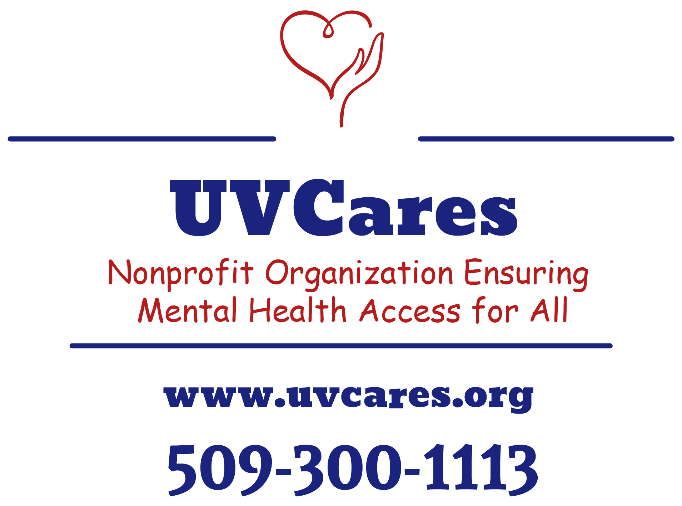 Practicum Internship ProgramsUVCares Behavioral Health ClinicAdults – Children – Adolescents~Mental Health Assessments & CounselingSubstance Use Disorder Assessments & TreatmentsStatus: Established, modality is tele-mental health and Substance Use Disorder programs throughout Washington StateExecutive Director:  Rebekah Subido, EMBASupervisors: As assigned by UVCares Behavioral Health Executive DirectorWebsite: http://www.uvcares.orgProgram capacity:  4 PhD students & 4 Master studentsSummary:Mental Health, Substance Use Disorder, and Counseling Practicum including multiple tele-behavioral health programs.PROGRAMSAdult and adolescent behavior health for individuals, couples, and family units.  Therapy provided throughout Washington State with primary focus on rural communities with limited access to mental health.BenefitsPractical experience with ages 6+ throughout the life continuum.  Rural community focus, yet also includes clients from large metropolitan communities.No commute, yet intern must provide a private and quiet room that provides an appropriately visually therapeutic environment that supports HIPAA compliance.Student must have access to a computer with audio and video capabilities.Fairly flexible day and evening hours.School Therapy ProgramTherapy provided throughout Washington State School Districts with primary focus on rural communities with limited access to mental health.BenefitsMultidisciplinary setting interfacing with students, teachers, families, and staff of school districts.Rural community focus, yet also includes clients from large metropolitan communities.Multi-faceted psychological testing with students to enhance the academic needs and posturing for student success.No commute, yet intern must provide a private and quiet room that provides an appropriately visually therapeutic environment that supports HIPAA compliance.Student must have access to a computer with audio and video capabilities.Hours traditionally occur between 9:00 am and 5:00 pm.Drug and Alcohol ProgramSubstance Use Disorders with assessments and treatment provided throughout Washington State with primary focus on rural communities with limited access to mental health.Individual assessment and treatment that includes group therapy focused on substance use disorder with biological testing performed via collaboration with external provider with results incorporated into mental health therapy services.Intern will focus on the mental health component of SUD.  BenefitsMultidisciplinary setting interfacing with adolescents, adults, and family units.  Rural community focus, yet also includes clients from large metropolitan communities.No commute, yet intern must provide a private and quiet room that provides an appropriately visually therapeutic environment that supports HIPAA compliance.Student must have access to a computer with audio and video capabilities.Fairly flexible day and evening hours.Group Therapy Focusing on Depression and Anxiety DisordersTherapy provided throughout Washington State with primary focus on rural communities with limited access to mental health.Group therapy focused on depression and anxiety disorders among adolescents and adults.  Adolescent and adults will be in separate groups.BenefitsMultidisciplinary setting that includes adolescents and adultsRural community focus, yet also includes clients from large metropolitan communities.No commute, yet intern must provide a private and quiet room that provides an appropriately visually therapeutic environment that supports HIPAA compliance.Student must have access to a computer with audio and video capabilities.Most hours are performed in the evening and likely include Saturday evenings.